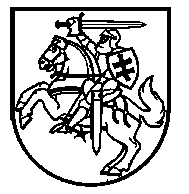 Lietuvos Respublikos VyriausybėnutarimasDėl LIETUVOS RESPUBLIKOS VYRIAUSYBĖS 2000 M. GRUODŽIO 15 D. NUTARIMO NR. 1458 „DĖL KONKREČIŲ VALSTYBĖS RINKLIAVOS DYDŽIŲ SĄRAŠO IR VALSTYBĖS RINKLIAVOS MOKĖJIMO IR GRĄŽINIMO TAISYKLIŲ PATVIRTINIMO“ PAKEITIMO2016 m. gegužės 2 d. Nr. 433
VilniusLietuvos Respublikos Vyriausybė nutaria:Pakeisti Konkrečių valstybės rinkliavos dydžių sąrašą, patvirtintą Lietuvos Respublikos Vyriausybės 2000 m. gruodžio 15 d. nutarimu Nr. 1458 „Dėl Konkrečių valstybės rinkliavos dydžių sąrašo ir Valstybės rinkliavos mokėjimo ir grąžinimo taisyklių patvirtinimo“:1. Pakeisti 4.81 papunktį ir jį išdėstyti taip:„4.81.	leidimo vežti radioaktyviąsias medžiagas, kurį išduoda Radiacinės saugos centras:	4.81.1.	išdavimą	444.81.2.	dublikato išdavimą	24“.2. Pakeisti 4.82 papunktį ir jį išdėstyti taip:„4.82.	leidimo vežti radioaktyviąsias atliekas, susidariusias nebranduolinio kuro ciklo metu:	4.82.1.	išdavimą	444.82.2.	dublikato išdavimą	24“.3. Papildyti 4.933 papunkčiu:„4.933.	asmens, turinčio teisę mokyti radiacinės saugos, atestavimo pažymėjimo, kurį išduoda Radiacinės saugos centras:	4.933.1.	išdavimą	504.933.2.	dublikato išdavimą	10“.4. Pakeisti 4.596 papunktį ir jį išdėstyti taip:„4.596.	leidimo vežti radioaktyviąsias medžiagas, kurį išduoda Valstybinė atominės energetikos saugos inspekcija:	4.596.1.	išdavimą	1 2884.596.2.	dublikato išdavimą	36“.5. Papildyti 4.6001 papunkčiu:„4.6001.	asmens, turinčio teisę mokyti radiacinės saugos, atestavimo pažymėjimo, kurį išduoda Valstybinė atominės energetikos saugos inspekcija:	4.6001.1.	išdavimą	644.6001.2.	dublikato išdavimą	13“.Ministrą Pirmininką pavaduojantis	Rimantas Šadžiusfinansų ministras